v	'  '	rÚ;JtP	,f'-///!-t:Jt7	"'Smlouva c. NPU-UPS Prahol••••••• .•••/.•••••••• .7.:1•••.••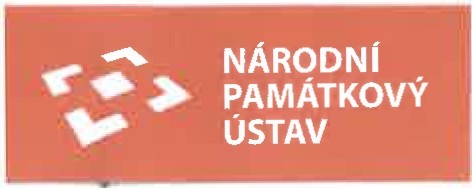 Příkazní smlouvak výkonu činnosti technického dozoru stavebníkapři realizaci stavební akce na SZ Konopiště - ohrazení býv. hradního příkopu uzavřená podle ustanovení § 2430 a následujících zákona č. 89/2012Sb, občanského zákoníku v platném znění.Smluvní stranyNárodní památkový ústavValdštejnské nám. 3, PSČ 118 01 Praha  1 -Malá Strana,IČ: 75032333, DIČ: CZ75032333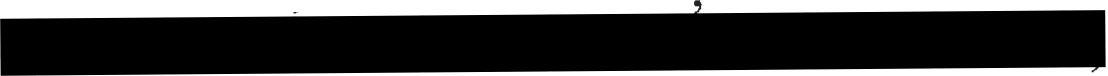 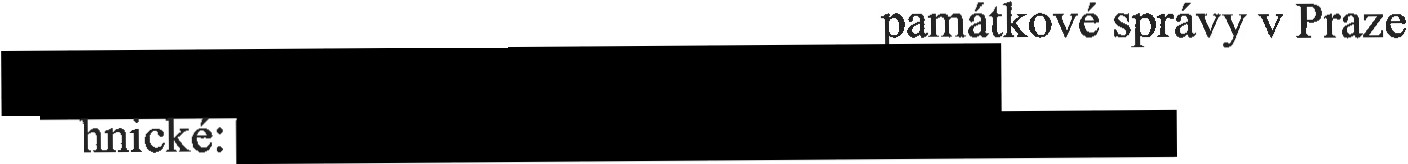 zastoupený: Mgr. Dušanem Michelfeitem, ředitelem územní správce objektu:zástupce pro věci tec/)oručovacíadresa:Národní památkový ústav, územní památková správa v Praze Sabinova 373/5, 130 11 Praha 3,(dále jen  „příkazce") aJméno (název): Ing. Miroslav BěhounAdresa sídla příkazníka: Žižkova č.p.276,  262 23 Jince IČ:	16939646DIČ: CZ5508050196I I • '	dst.2 Živnostenského zákona u MÚ v PříbramiZastoupený: Ing. Miroslavem Běhounem (dále jen „zhotovitel" či „příkazník")Čl. I.Předmět smlouvyPředmětem smlouvy je výkon všech nezbytných a obvyklých inženýrských a jiných činností (technický dozor stavebníka) pro příkazce, pro stavební akci „SZ Konopiště - ohrazení býv. hradního příkopu" v areálu národní kulturní památky státní zámek Konopiště. Jedná se o činnosti potřebné při realizaci stavby až do stádia vydání pravomocného kolaudačního souhlasu a splnění jeho podmínek, mající původ v činnosti příkazníka.Předpokládané období pro realizaci zakázky je od 1. 6. 2017 do 31. 1O. 2019 a do 29. 11. 2019 bude akce zkolaudována. TDS bude přítomen na stavbě lx týdně, lx za 14 dní se budou konat kontrolní dny (dále jen KD) stavby. Předpokládané náklady na stavbu cca 2,8 mil. Kč vč. DPH. Předpokládá se 38 kontrol za celou dobu stavby, z toho 13 kontrol v roce 2017.Příkazník bude vykonávat zejména činnosti specifikované Čl. II. této smlouvy.Příkazník bude vykonávat i další smlouvou nespecifikované, ale s předmětem smlouvy související činnosti, a to dle pokynů a s vědomím příkazce.Objednatel je oprávněn předmět díla omezit v závislosti na množství finančních prostředků vyčleněných v rozpočtu SZ Konopiště na tuto akci. Je dohodnuto, že realizace díla po roce 2017 je podmíněna uzavřením příslušných dodatků smlouvy, které budou upravovat rozsah částí díla v příslušném roce, na který má objednatel zajištěny finanční prostředky.V roce 2017 budou realizovány práce a dodávky v hodnotě do 1,1 mil. Kč vč. DPH, a to v úsecích „A", „C" a v části úseku „B".Zakázka bude financována z rozpočtu NPÚ -ÚPS v Praze.Čl. II.Rozsah činnosti příkazníkaPříkazník vykonává pro příkazce v jeho  zastoupení technický dozor stavebníka (TDS) nad prováděním stavby, tj. zejména:Předává staveniště zhotoviteli stavebních prací a po jejich dokončení staveniště od zhotovitele přebírá. O každém předání a převzetí staveniště sepisuje se zhotovitelem protokol. Průběžně kontroluje dodržování podmínek pro provoz staveniště.Přebírá dokončené stavební práce nebo jejich části od zhotovitele dle smluv uzavřených mezi objednatelem a zhotovitelem. Protokol o převzetí stavebních prací včetně údajů o případných vadách a nedodělcích díla přikládá k příslušné faktuře zhotovitele.Kontroluje, potvrzuje a plně odpovídá za formální, číselnou, věcnou a cenovou správnost a oprávněnost fakturace za stavební práce, dodávky a služby.Koordinuje provádění stavebních prací s provozními požadavky příkazce.Písemnou formou svolává kontrolní dny. Z kontrolních dnů pořizuje podrobný záznam, jenž do tří pracovních dnů distribuuje elektronicky všem pozvaným a písemnou kopii zašle na oddělení investic Národního památkového ústavu - územního památková správa v Praze (dále jen NPÚ-ÚPS v Praze) na oddělení investic. Originál zápisu schválený zástupcem příkazce (viz. příloha č.1), včetně originálu prezenční listiny, archivuje. Archivované zápisy předává zástupci příkazce NPÚ- ÚPS v Praze po ukončení všech prací v daném kalendářním roce, nejpozději však do 15. 12. Zajišťuje, aby na kontrolním dni byla vždy k dispozici projektová dokumentace k aktuálně prováděným pracím.Koordinuje provádění autorského dozoru projektanta.Neprodleně informuje pověřeného zástupce příkazce o všech odchylkách od schválené PD, uzavřených smluvních vztahů a pokynů orgánů památkové péče.Je oprávněn přerušit stavební práce v situaci, kterou nepředvídala projektová dokumentace, a dále v případě archeologického nálezu nebo nálezu neznámých původních stavebních prvků (např. nástěnných maleb, zazděných kamenných prvků nebo dřevěných konstrukcí, dlažeb, keramiky apod.).Kontroluje a navrhuje opatření proti poškození stavby nebo její části. Provádí nezbytná opatření k odvrácení škod při ohrožení stavby.2.1O Průběžně pořizuje fotodokumentaci prací.Organizuje kolaudační řízení (vypracovává a podává návrhy na vydání kolaudačního rozhodnutí) až do právní moci kolaudačního rozhodnutí, včetně předání kolaudačního rozhodnutí příkazci, případně zajišťuje vydání souhlasu SÚ s provedením stavby.Zajišťuje splnění podmínek pravomocného kolaudačního rozhodnutí.Provádí kontrolu projektové dokumentace z hlediska úplnosti, splnění technických předpisů a pokynů příkazce.Organizačně zabezpečuje přejímání dokončeného díla od zhotovitelů bez zjevných vad a nedodělků, zhotovení soupisů vad a nedodělků, zajištění účasti budoucích uživatelů, provozovatelů, či správců, určených příkazcem.Zabezpečuje odstranění případných vad a nedodělků uvedených v zápisech o předání a převzetí dodávek od zhotovitelů, budou-li tyto dodávky a práce s vadami a nedodělky převzaty.Zajišťuje případné podání návrhu na uvedení díla do zkušebního provozu či předčasného užívání a účast na něm.Zajišťuje potřebná správní řízení u stavebního úřadu (stavební povolení, ohlášení apod.) případně u jiného příslušného orgánu státní správy a společností zajišťujících přípojky sítí, v řízení zastupuje příkazce na základě plné moci.Na výzvu příkazce se účastní výběru zhotovitele, jako člen výběrové komise pro výběr dodavatele veřejné zakázky.Na výzvu příkazce organizuje provedení stavebních průzkumů a sond.Sleduje harmonogram probíhajících prací. Sleduje a dokladuje objektivní příčiny prodlení prací. Zabezpečuje návrh aktualizace harmonogramu stavby za účelem koordinace dodávek a prací včetně návrhů aktualizace smluvních vztahů (návrhy dodatků).Zajišťuje koordinaci jednotlivých akcí s provozními požadavky příkazce a dbá na hospodárný postup. Porušení provozních požadavků zhotovitelem neodkladně oznamuje příkazci. Koordinuje činnost různých dodavatelů v areálu a možné provozní kolize se snaží předvídat a minimalizovat, zejména s ohledem na harmonogram prací dotčených zhotovitelů.Organizuje reklamační řízení a sleduje záruční lhůty převzatých stavebních prací. Před skončením záruční lhůty, nejpozději však před skončením platnosti této smlouvy, provede kontrolu převzatých prací a podá ojejich stavu písemnou zprávu příkazci .Provádí inventury dokladů získaných v průběhu stavby a části stavební dokumentace a její pasportizace (ohlášení, kolaudace, smlouvy, dokumentace skutečného provedení atd.). Tuto inventuru vede přehledově elektronicky, aktualizace pravidelně posílá příkazci. Po skončení stavby předá všechny doklady příkazci.Po inventarizaci a jejím projednání s příkazcem doplňuje nezbytné části dokladů souvisejících s výkonem činnosti TDS.Předkládá příkazci návrh ke schválení dodatečných stavebních prací a služeb nezbytných pro dokončení díla, v souladu se zákonem č.134/2016 Sb„ v platném znění, a následně plně odpovídá za jejich kontrolu věcnou i cenovou v rámci nabídek zhotovitelů; v případě pochybností nechá vyhotovit kontrolní rozpočet dodatečných stavebních prací.Organizačně zabezpečuje povinnosti stavebníka při individuálním vyzkoušení a komplexních zkouškách technologických dodávek a účast na těchto zkouškách.Alespoň jeden měsíc předem oznamuje příkazci předpokládané termíny kolaudace nebo ukončení akce.Zastupuje příkazce ve správních řízeních související s investiční výstavbou na tuto akci.Provádí výkon technického dozoru stavebníka při odstraňování vad a provádění oprav a víceprací.Přebírá dokumentace skutečného provedení stavby od zhotovitele a předává projektové dokumentace dle pokynů příkazce.Ve spolupráci se zhotovitelem stavby zajišťuje opatření k čistotě, pořádku a ochraně životního prostředí na pozemcích stavby dle požadavků příslušných správních orgánů po předchozím odsouhlasení příkazce.Soustavně kontroluje kvalitu stavebních, montážních a technologických prací a dodávek. Kontroluje technologické postupy a technologické kázně při provádění prací. Dozírá na správné zpracování stavebních hmot, na provádění předepsaných zkoušek, vyžaduje průkazyjakosti provedených dodávek a prací. Zápisem do stavebního deníku upozorňuje na zjištěné závady a dozírá na kvalitu odstraněných závad. Veškeré práce musí odpovídat platným normám, pokud z projektové dokumentace či pokynů pracovníků památkové péče nebo příkazce neplyne jinak, na stavbu jezdí dle specifikace v v bodě 1.1. vykonávat dozor.V případě nenadálých skutečností na stavbě ohrožující objekt, kdy mu tato informace bude sdělena správcem objektu nebo pověřeným zástupcem příkazce zajistí, aby do 5 hodin od nahlášení zhotovitel provedl odstranění. Příkazník tuto službu poskytuje správci objektu 24 hodin denně.Obstarává další inženýrské činnosti nezbytné pro řádné splnění účelu smlouvy dle pokynů příkazce.Zpracovává měsíčně pro příkazce písemnou zprávu o své činnosti.Čl. III.Termín plněníZahájení výkonu činnosti uvedené v čl. I. a II.: dnem nabytí účinnosti této smlouvy.Ukončení výkonu činnosti uvedené v čl. I. a li. proplacením závěrečné úplaty a ukončením smlouvy se zhotovitelem díla - do 15.12. 2019.Čl. IV.Povinnosti smluvních stranPříkazník je povinen postupovat při výkonu smluvené činnosti pro příkazce podle občanského zákoníku v platném znění, ve znění pozdějších předpisů.Příkazník je povinen při výkonu své činnosti respektovat a dbát pokynů předaných mu příkazcem, případně jej upozornit na zřejmou nevhodnost jeho pokynů, které by mohly mít za následek vznik škody. Je rovněž povinen upozornit příkazce, že zjistil okolnosti, které mohou mít vliv na změnu jeho pokynů. V případě, že příkazce i přes upozornění příkazníka na splnění pokynů trvá, neodpovídá příkazník za škodu takto vzniklou.Příkazník je povinen průběžně kontrolovat povinnosti zhotovitelů díla a předkládat příkazci návrhy na případné sankční postihy zhotovitele, dle uzavřených smluv a při jejich změnách zajistit včasné uzavření dodatků příkazcem. Dodatky smluv musí být  podepsány před uplynutím těch lhůt, které jsou předmětem úprav.Příkazník je oprávněn měnit věcný rozsah stavby oproti pravomocným správním rozhodnutím, včetně schválené projektové dokumentace, termíny realizace, či akceptovat vícepráce zvyšující náklady stavby pouze s předchozím písemným souhlasem příkazce. V žádosti o souhlas musí příkazník uvést podrobný rozbor příčin, vedoucích ke změnám a k navrhovanému zvýšení celkových nákladů.Příkazník je povinen provádět právní úkony a činnosti v rámci plnění předmětu smlouvy včas, řádně a informovat  příkazce o stavu obstarávaných záležitostí a vyžadovat jeho pokyny v případech, kdy nejde o věci běžné a obvyklé.Příkazník je povinen nejméně 1x za kalendářní měsíc projednat konkrétní náplň své činnosti se zástupcem příkazce. Současně předá písemný přehled o své činnosti za uplynulý měsíc, včetně výkazu hodin pracovní činnosti.Příkazník může zajistit inženýrskou činnost osobně, popřípadě osobou k tomu oprávněnou, která je jeho zaměstnancem nebo s ní má uzavřenou smlouvu a je uvedena v příloze č. 1. této smlouvy.Příkazník je povinen předat příkazci bez zbytečného odkladu věci (podkladové materiály, projekty, stavby, objekty apod.), které za něho převzal při výkonu své činnosti, pokud se strany nedohodnou v jednotlivém případě jinak.Příkazník vyzve příkazce k účasti na všech důležitých jednání a vyžádá si jeho stanovisko ke všem důležitým rozhodnutím.4.1O Před uzavřením smlouvy, případně dodatku smlouvy se zhotovitelem díla, je příkazník povinen zkontrolovat přílohy této smlouvy se zhotovitelem na nabídkovou cenu.Příkazce je povinen předat příkazníkovi bez zbytečného odkladu věci a informace, které potřebuje k plnění svých povinností, pokud z jejich povahy nevyplývá, že je má obstarat příkazník.Příkazce je povinen předat příkazníkovi tyto doklady:plnou moc pro příkazníka v rozsahu zajištění výkonu činností TDSprojektovou dokumentaci všech stavebních akcí poté co bude zpracovánavyjádření dotčených úřadů a organizací souvisejících s předmětem plnění této smlouvy, včetně stavebního povolenívýsledky průzkumů a sondážních prací souvisejících s předmětem plnění této smlouvykopie smluvních ujednání se zhotoviteli a všech dodatků SoDPokud se v činnosti příkazníka vyskytnou okolnosti nepostižené touto smlouvou, budou se po vzájemné dohodě řešit písemným dodatkem k této smlouvě, a to jak z hlediska věcné náplně, tak i výše úplaty.ČI. V.ÚplataPříkazníkovi přísluší za výkon činnosti uvedené v čl. I. úplata [Ú] ve výši:Měsíční úplata [Úrněsíčnd za činnosti příkazníka bude vypočtena takto: Úrněsíční = ČP X (Ú / Úztiotovitel)Kde:  ČP.... je měsíční „prostavěnost" na stavbě [tis Kč] odpovídající  rozsahu	pracískutečného věcného a finančního plnění stavební akce ze strany zhotovitele Úzhotovitel· .........je celková cena za dílo dle SoD se zhotovitelem [tis Kč]Ú............je úplata dle této smlouvy na celou akci [tis. Kč]V ceně úplaty je zahrnuta veškerá režie příkazníka související s výkonem jeho činností. Všechny ceny (úplaty) jsou uvedeny bez DPH.Úplata náleží příkazníkovi pouze za měsíc, kdy výše uvedenou činnost vykonával. Podkladem pro stanovení fakturační částky je schválený přehled činnosti příkazníka dle odst. 4.6 této smlouvy a doklad o měsíční „prostavěnosti" na stavbě.Celková výše úplaty dle této smlouvy je nepřekročitelná, zahrnuje veškeré náklady zhotovitele přímo související s výkonem činnosti příkazníka včetně správních a jiných poplatků požadovaných orgány státní správy a samosprávy. Zvýšení předpokládaných investičních nákladů, cen materiálů a stavebních prací není důvodem pro zvýšení odměny příkazníka. Pokud budeZjistí-li příkazce v průběhu plnění příkazní smlouvy její porušení nebo další nedostatky v činnosti příkazníka, je oprávněn přiměřeně snížit odměnu, a to způsoby uvedenými v čl.VIII. této smlouvy, nebude-li dohodnuto jinak.Výše úplaty za rok 2017 nesmí přesáhnout 25.000,- Kč vč.DPH.Cena za 1 běžnou kontrolu stavby, vč. režie a dopravného 1.300,- Kč bez DPH. Dojde-li v odůvodněných případech k nezbytnému zvýšení počtu kontrol, bude uzavřen dodatek k příkazní smlouvě s použitím ceny dle odst.5.6.Čl. VI.Odpovědnost PříkazníkaPříkazník odpovídá za škodu na věcech převzatých od příkazce k výkonu inženýrské činnosti na věcech převzatých při jejím zařizování od třetích osob. Dále pak odpovídá za řádné, včasné a kvalitní plnění předmětu smlouvy v rozsahu stanoveném příslušnými právními předpisy, zejména občanským zákoníkem, a dále touto smlouvou.Příkazník se zavazuje uzavřít pojistnou smlouvu na odpovědnost za škody způsobené při výkonu své činnosti a činnosti jím pověřených osob ve výši 1 mil. korun. Příkazník je povinen udržovat pojištění do doby řádného ukončení činnosti Příkazníka. Pojistná smlouva nesmí být příkazníkem vypovězena nebo k zániku pojistné smlouvy nesmí dojít z jiného důvodu zaviněného příkazníkem v době před řádným ukončením činnosti příkazníka.Čl. VII.Platební podmínkySmluvní strany se dohodly, že příkazce uhradí příkazníkovi úplatu dle podmínek uvedených v článku IV. této smlouvy v pravidelných měsíčních splátkách, a to po uplynutí odpovídající doby výkonu inženýrské činnosti a na základě výkazu provedených činností dle odst. 4.6.Platby budou uskutečněny na základě faktury - daňového dokladu (dále jen "faktura") příkazníka odpovídající požadavkům uvedených v odst. 5.1 této smlouvy. K úplatě příkazník doplní DPH dle aktuální zákonné výše.Faktura bude obsahovat náležitosti daňového dokladu podle zákona č. 235/2004 Sb., o dani z přidané hodnoty, v platném znění, a dále zejména:text „Výkon činnosti technického dozoru stavebníka na akci „SZ Konopiště - ohrazení býv. hradního příkopu" v areálu národní kulturní památky státní zámek Konopiště.označení daňového dokladu a jeho číslo, lhůtu splatnosti podle této smlouvy,datum vystavení,datum uskutečnění zdanitelného plnění je datem podpisu příslušného protokoluúdaje příkazce - název, IČ, DIČ a sídlo,údaje příkazníka - název, IČ, DIČ a sídlo,razítko a podpis oprávněné osoby, stvrzující oprávněnost, formální a věcnou správnost fakturyúdaj o zápisu příkazníka v obchodním rejstříku, či jiné evidenci,označení peněžního ústavu a číslo účtu příkazníka, specifikovaného v této smlouvěčíslo smlouvyoznačení předmětu fakturace na základě příslušného protokolučástku,sazbu a výši DPH (je-li zhotovitel plátcem), nebo prohlášení, že není plátcem DPH,K faktuře bude přiložen:schválený přehled činnosti příkazníka dle odst. 4.6 této smlouvy adoklad o měsíční „prostavěnosti" na stavběFaktura - daňový doklad musí být vystavená příkazníkem v souladu s touto smlouvou. Příkazník je povinen bez jakékoli další výzvy či žádosti vystavit a doručit příkazci daňový doklad za každé zdanitelné plnění definované zákonem č. 235/2004 Sb., o DPH, v platném znění, a uskutečněné podle této smlouvy.Adresa pro doručení faktury, pokud nebude sděleno osobou oprávněnou jednat ve věcech smluvních za příkazce doporučeným dopisem jinak, je:Národní památkový ústav,územní památková správa v Praze, Sabinova 373/5, 130 00 Praha 3Platby budou probíhat bezhotovostní formou na bankovní účet příkazníka uvedený v této smlouvě. Smluvní strany se dohodly, že změnu bankovního spojení a čísla účtu příkazníka lze provést pouze písemným dodatkem k této smlouvě nebo písemným sdělením prokazatelně doručeným příkazníkem příkazci, nejpozději spolu s příslušnou fakturou. Toto sdělení musí být originální a musí být podepsáno osobami oprávněnými k podpisu této smlouvy nebo statutárním orgánem zhotovitele.V případě že faktura nebude obsahovat náležitosti uvedené v této smlouvě nebo bude uvedeno  bankovní   spojení  a  číslo  účtu  příkazníka  v rozporu   s touto  smlouvou  nebo v rozporu s písemným sdělením o jeho změně, anebo tyto náležitosti budou uvedeny chybně, může příkazce fakturu vrátit příkazníkovi se žádostí o provedení opravy či o doplnění.Příkazník je povinen podle povahy nesprávnosti fakturu opravit nebo nově vystavit. Oprávněným vrácením faktury přestávají běžet původní lhůty splatnosti. Celá lhůta splatnosti běží znovu ode dne doručení (odevzdání) opravené nebo nově vyhotovené faktury.Fakturu je příkazník povinen vystavit do 15 dnů od vzniku práva fakturovat. Faktury jsou splatné do 30 dnů od jejich doručení (odevzdání) příkazci.V případě, že poslední den splatnosti faktury připadne na den pracovního klidu nebo volna, je posledním dnem splatnosti následující pracovní den.Příkazce je oprávněn před uplynutím lhůty splatnosti vrátit bez zaplacení fakturu v případě, že je v rozporu s touto smlouvou. Při vrácení musí uvést písemně důvod vrácení.Příkazce není v prodlení se zaplacením faktury, pokud nejpozději v poslední den její splatnosti dal příkaz své bance k zaplacení fakturované částky.Příkazník prohlašuje, že ke dni podpisu smlouvy není nespolehlivým plátcem DPH ve smyslu § 106a zákona o dani z přidané hodnoty, v platném znění, a není veden v registru nespolehlivých plátců DPH. Příkazník dále prohlašuje, že souhlasí s tím, aby v případě jeho vedení v registru nespolehlivých plátců DPH byla příkazcem odváděna DPH přímo správci daně.Příkazník se zavazuje, že v případě, pokud se stane nespolehlivým plátce daně, bude nejpozději do 5 kalendářních dnů ode dne, kdy tato skutečnost nastala, o ní příkazce informovat. „Informováním" se rozumí den, kdy příkazce předmětnou informaci prokazatelně obdržel. Při nesplnění nebo opožděném splnění této povinnosti se sjednává pro příkazníka smluvní pokuta ve výši  rovnající se výši DPH uvedené v odst. 5.1. Uhrazení smluvní pokuty nemá vliv na uplatnění práva příkazce na náhradu vzniklé škody.Čl. VIIISmluvní pokutaV případě, že v průběhu plnění příkazní smlouvy příkazník poruší jakékoliv ustanovení této smlouvy, je příkazník povinen zaplatit příkazci smluvní pokutu ve výši 5.000,- Kč a to za každé jednotlivé porušení zvlášť.Jestliže  budou  příkazcem  v průběhu  plnění  příkazní  smlouvy  zjištěny  další  nedostatky v činnosti příkazníka, je příkazce povinen na tyto skutečnosti neprodleně příkazníka upozornit a to písemnou výzvou. Pokud příkazník nesjedná nápravu do deseti kalendářních dnů od doručení této výzvy, je povinen zaplatit smluvní pokutu ve výši 5.000,- Kč za každý jednotlivě zjištěný a oznámený nedostatek, přičemž oznámením se rozumí doručením písemné výzvy.Smluvní pokuty sjednané dle čl. VIII. je splatné formou slevy z ceny každého oznámeného nedostatku.V případě, že příkazník odsouhlasí jako provedené práce fakturované zhotovitelem stavby, které prokazatelně nebyly vůbec provedeny nebo byly provedeny v nižším objemu, než zhotovitel fakturoval, je příkazník povinen zaplatit příkazci smluvní pokutu ve výši vzniklého rozdílu ve fakturaci.Čl. IX.Výpověď smlouvyPříkazce může smlouvu kdykoliv částečně nebo v celém rozsahu vypovědět.Výpověď nabývá účinnosti dnem, kdy byla doručena příkazníkovi.Příkazník může smlouvu vypovědět s účinností ke konci čtvrtého kalendářního měsíce následujícího po měsíci, v němž byla výpověď doručena příkazci.Ke dni účinnosti výpovědi zaniká závazek příkazníka uskutečňovat činnost, ke které se zavázal. Jestliže tímto přerušením činnosti by vznikla příkazci škoda, je příkazník povinen jej písemně upozornit, jaká opatření je třeba učinit k jejímu odvrácení. Jestliže tato opatření příkazce nemůže učinit ani pomocí jiných osob a požádá příkazníka, aby je učinil sám, je příkazník k tomu povinen.ČI. X.Ostatní ujednáníPříkazník není oprávněn postoupit práva, povinnosti a závazky smlouvy třetí osobě nebo jiným osobám bez předchozího souhlasu příkazce.Změna smlouvy je možná pouze na základě písemného souhlasu obou smluvních stran.Tato smlouva je vyhotovena ve dvou vyhotoveních, jedno vyhotovení smlouvy obdrží příkazník a jedno příkazce.V ostatním se smluvní vztah řídí Občanským zákoníkem.Příkazce tímto uděluje příkazníkovi plnou moc ke všem právním úkonům, které bude příkazník jménem a na účet příkazce na základě této smlouvy vykonávat v rozsahu výše uvedeném. Příkazník tuto plnou moc přijímá.Tato smlouva nabývá platnosti a účinnosti dnem podpisu druhé ze smluvních stran.V Praze dne:  22. 5. 2017	V Jincích dne 23. 5. 2017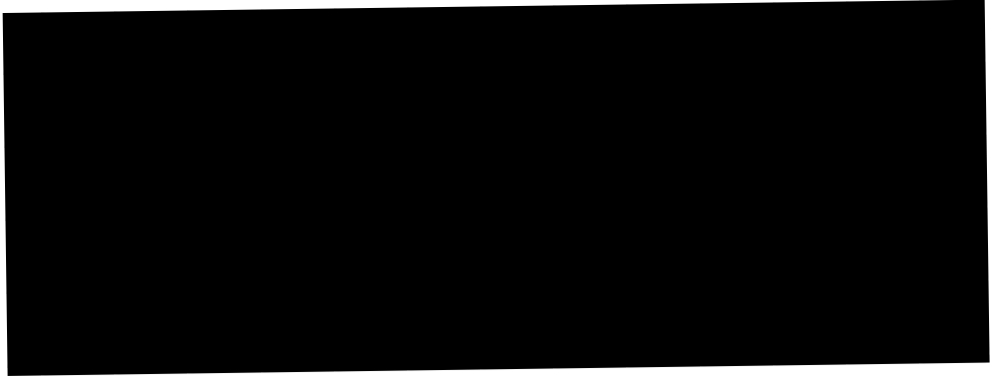 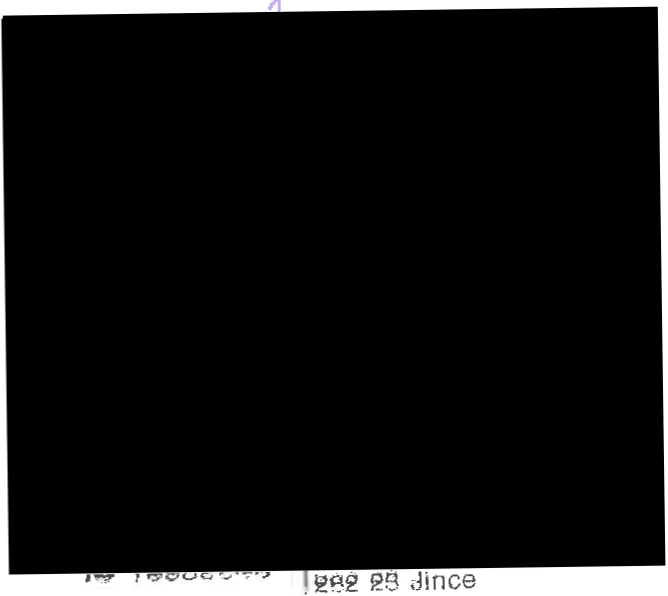 Osoby pověřené příkazníkemOsoby pověřené výkonem činností dle odst. 4.7 této smlouvy: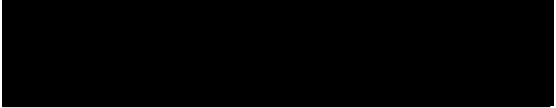 Osoby pověřené příkazcem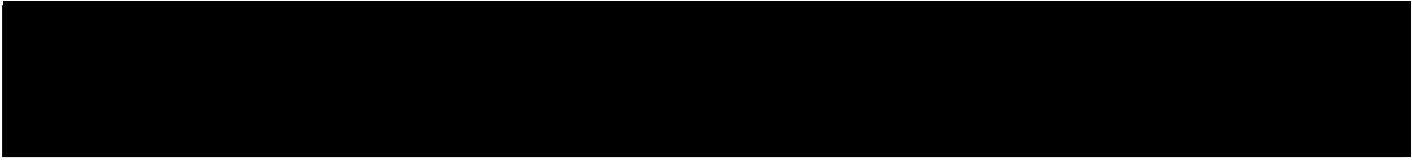 Cena celkem bez DPH49.400,-KčDPH 21%10.374,-KčCena celkem včetně DPH59.774,-Kč